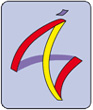 ASOCIACIÓN NACIONAL PARA LA DEFENSA DEL PATRIMONIO DE LOS INSTITUTOS HISTÓRICOS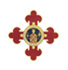 Miembro de la Orden Civil de Alfonso X el SabioNOTICIAS 10-VIII-2020

Queridos todos:
Este año extraño que nos ha tocado vivir ha provocado que la Asociación no haya podido realizar las Jornadas que desde hace ya más de una década veníamos realizando en distintos Institutos representados en ANDPIH. No obstante, la Asociación, o en este caso, sus socios, siguen trabajando en temas relacionados con el patrimonio de los institutos y de seguro, el próximo año, tendremos muchas aportaciones fruto de estos trabajos.Alguno de vosotros no habréis recibido el correspondiente correo de SOCIOS, pues acabamos de actualizar la base de datos para el envío masivo de emails. Si has recibido este email de NOTICIAS y en cambio no has recibido el de SOCIOS, habiendo abonado la cuota correspondiente a este año, por favor, comunícanoslo lo antes posible para solucionar el problema.Una vez aclarado esto, paso a informaros del trabajo realizado por nuestra compañera Mati Ariza del IES Pedro Espinosa, de Antequera, que nos comunicó durante el curso que la publicación de un artículo que escribió para la Real Sociedad Española de la Física (RSEF). Un lujo, nos comenta, porque son cerca de 4000 socios a nivel internacional y, por tanto, la tirada de la revista a papel es muy grande. Por el confinamiento, lo publicaron en abierto en la web, lo que supone más publicidad, pues los institutos históricos son los protagonistas y, de hecho, en las referencias he hecho referencia  a nuestra ANDPIH.Se puede leer en el enlace: http://revistadefisica.es/index.php/ref/article/view/2661Hay que descargar el artículo en .pdf (Por cierto hay una errata, abaló es avaló).Ha habido alguna otra información, que ha sido comunicada a través del email de SOCIOS.Me gustaría no haber dejado nada en el tintero, pues el final de curso ha sido duro, agotador y eterno, y durante este periodo. Deseo que el verano sirva para descansar, que el próximo curso viene duro. Ánimo y hasta la próxima. Abrazos para todos.

Alberto Abad Benito
Presidente de la ANDPIHASOCIACIÓN NACIONAL PARA LA DEFENSA
DEL PATRIMONIO DE LOS INSTITUTOS HISTÓRICOS

Gran Vía, 61 . 18001 GRANADA
Inscrita en el Registro Nacional de Asociaciones: Grupo 1/ Sección 1/ Nº 596855

www.asociacioninstitutoshistoricos.org